Об утверждении Прогноза социально-экономического развитияСтаронижестеблиевского сельского поселенияКрасноармейского района на 2021-2023 годыВ соответствии со статьей 173 Бюджетного кодекса Российской Федерации, Федеральным законом от 06 октября 2003 года № 131-ФЗ «Об общих принципах организации местного самоуправления в Российской Федерации» для  утверждения проекта бюджета на 2021 год и плановый период 2022 и 2023 годы     п о с т а н о в л я ю:1. Утвердить Прогноз социально-экономического развития Старонижестеблиевского сельского поселения Красноармейского района на 2021-2023 годы (приложение 1).2. Утвердить предварительные итоги социально- экономического развития  Старонижестеблиевкого сельского поселения Красноармейского района за 2020 год (приложение 2).  3. Контроль за выполнением настоящего постановления оставляю возложить на заместителя главы Старонижестеблиевского сельского поселения Красноармейского района Е.Е.Черепанову.4. Постановление вступает в силу со дня его обнародования.Глава Старонижестеблиевского сельского поселения Красноармейского района                                                                      В.В. Новак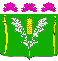 АДМИНИСТРАЦИЯСТАРОНИЖЕСТЕБЛИЕВСКОГО СЕЛЬСКОГО ПОСЕЛЕНИЯ КРАСНОАРМЕЙСКОГО РАЙОНАПОСТАНОВЛЕНИЕАДМИНИСТРАЦИЯСТАРОНИЖЕСТЕБЛИЕВСКОГО СЕЛЬСКОГО ПОСЕЛЕНИЯ КРАСНОАРМЕЙСКОГО РАЙОНАПОСТАНОВЛЕНИЕ«__14____»__10_____2020 г.№ ___128______станица Старонижестеблиевскаястаница Старонижестеблиевская